Особенности развития речи детей на третьем году жизниЗа три года своей жизни ребенок проходит огромный путь в развитии мышления. Ребенок уже может сравнивать разные предметы между собой, делать какие-то выводы. Он умеет обобщать предметы, выделять свойства, цвет, форму, величину. Внимание ребенка становится более устойчивым. Он может подолгу слушать маму, задавать ей вопросы, отвечать на вопросы. У него значительно увеличивается объём памяти. Ребенок запоминает длинные и сложные фразы взрослого. Может свободно запоминать большие по объёму стихотворения и рассказы. И вот память, мышление и внимание являются основной базой в развитии речи ребенка. К трем годам ребенок становится более социально адаптированным.  В этот период начинает бурно развиваться речь, так как ему необходимо общаться со взрослыми. Начинает быстро увеличиваться пассивный словарь и значительно пополняться активный. К трем годам словарь ребенка достигает более 1000 слов. В этот период начинает активно развиваться грамматический строй речи. Кроме существительных и глаголов у ребенка стали появляться прилагательные, числительные, наречия, предлоги и местоимения. Фраза ребенка становится более правильной, слова связаны между собой в роде, числе, падеже. Ребенок уже свободно общается со взрослыми и детьми. Значительно совершенствуется слоговая структура слова. Но в развитии звуковой стороны речи ребенок пока испытывает затруднения. Это связано с не достаточной подвижностью речевого аппарата. Ребенок старается заменять сложные по артикуляции звуки более легкими. Свистящие смягчает. Шипящие заменяет на свистящие. Звуки «Л» и «Р» вообще отсутствуют. Для того, чтобы звуковая сторона речи сформировалась правильно, родители с первых дней жизни должны с ребенком говорить правильно, как со взрослым. Если в 3 года ребенок говорит мало, искажает слова и звуки или вообще молчит, это должно насторожить родителей. Такому ребенку необходима консультация специалиста. «Запаздывание речи обусловлено следующими причинами: во-первых, заболеванием ушей и носоглотки, а также длительными тяжелыми заболеваниями, которые приводят к физическому истощению; во-вторых, задержку в развитии речи вызывают и различные поражения центральной нервной системы.» - А. И. Максаков.«Иногда отставание речи, начавшееся в раннем детстве и вовремя не исправленное, может привести к значительной задержке умственного развития ребенка», – писал ученый H. М. Щелованов.Но самой главной причиной отставания развития речи ребенка на современном этапе является дефицит общения родителей и ребенка. С самого раннего детства в руки детей попадает телефон или планшет, а позднее и ноутбук. Ребенок молча сидит и играет. Все довольны! Но это приводит к печальным последствиям.Уважаемые родители, будьте внимательны к своему ребенку! 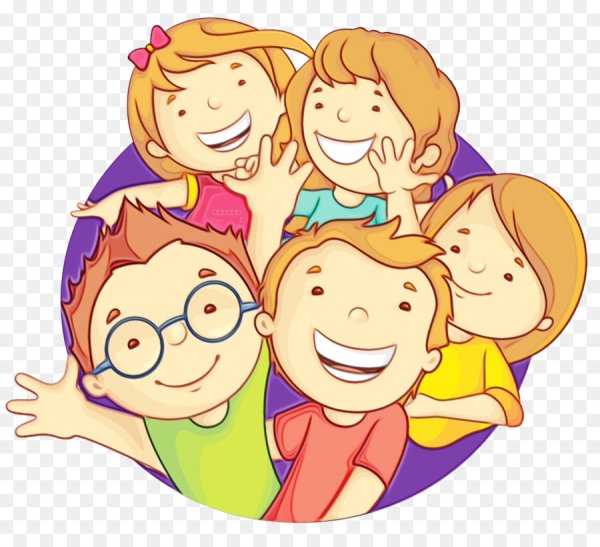 